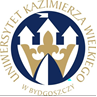 UNIWERSYTET KAZIMIERZA WIELKIEGOW BYDGOSZCZYul. Chodkiewicza 30, 85 – 064 Bydgoszcz, tel. 052 341 91 00 fax. 052 360 82 06NIP 5542647568 REGON 340057695www.ukw.edu.plBydgoszcz, dn. 15.11.2023 r.UKW/DZP-282-ZO-74/2023OGŁOSZENIE O WYBORZE OFERTY w TRYBIE Zapytania Ofertowego Uniwersytet Kazimierza Wielkiego w Bydgoszczy z siedzibą przy ul. Chodkiewicza 30, 85-064 Bydgoszcz informuje, iż w wyniku przeprowadzonego postępowania w trybie Zapytania ofertowego pn.: „Dostawa drobnych części elektronicznych na potrzeby UKW” zostały wybrane następujące oferty:dla części 1 zamówienia:Nazwa firmy: Elpis Trade Sp. z o. o.Adres: Os. Oświecenia 105/8, 61-212 PoznańCena oferty: 582,47 zł bruttoIlość punktów wg kryteriów: - cena – waga 100% – 100 pkt		Razem: 100 pktUzasadnienie wyboru:	Oferta nr 2 firmy Elpis Trade Sp. z o. o. spełnia wszystkie wymagania i oczekiwania Zamawiającego. Oferta nr 2  jest najkorzystniejszą ofertą złożoną w niniejszym postępowaniu na 1 część zamówienia.dla części 2 zamówienia:Nazwa firmy: part-AD Artur DyrdaAdres: Grzechynia 768, 34-220 Maków PodhalańskiCena oferty: 504,98 zł bruttoIlość punktów wg kryteriów: - cena – waga 100% – 100 pkt		Razem: 100 pktUzasadnienie wyboru:	Oferta nr 1 firmy part-AD Artur Dyrda spełnia wszystkie wymagania i oczekiwania Zamawiającego. Oferta nr 1  jest najkorzystniejszą ofertą złożoną w niniejszym postępowaniu na 2 część zamówienia.dla części 3 zamówienia:Nazwa firmy: part-AD Artur DyrdaAdres: Grzechynia 768, 34-220 Maków PodhalańskiCena oferty: 168,33 zł bruttoIlość punktów wg kryteriów: - cena – waga 100% – 100 pkt		Razem: 100 pktUzasadnienie wyboru:	Oferta nr 1 firmy part-AD Artur Dyrda spełnia wszystkie wymagania i oczekiwania Zamawiającego. Oferta nr 1  jest najkorzystniejszą ofertą złożoną w niniejszym postępowaniu na 3 część zamówienia.dla części 4 zamówienia:Nazwa firmy: part-AD Artur DyrdaAdres: Grzechynia 768, 34-220 Maków PodhalańskiCena oferty: 115,31 zł bruttoIlość punktów wg kryteriów: - cena – waga 100% – 100 pkt		Razem: 100 pktUzasadnienie wyboru:	Oferta nr 1 firmy part-AD Artur Dyrda spełnia wszystkie wymagania i oczekiwania Zamawiającego. Oferta nr 1  jest najkorzystniejszą ofertą złożoną w niniejszym postępowaniu na 4 część zamówienia.dla części 5 zamówienia:Nazwa firmy: Elpis Trade Sp. z o. o.Adres: Os. Oświecenia 105/8, 61-212 PoznańCena oferty: 577,23 zł bruttoIlość punktów wg kryteriów: - cena – waga 100% – 100 pkt		Razem: 100 pktUzasadnienie wyboru:	Oferta nr 2 firmy Elpis Trade Sp. z o. o. spełnia wszystkie wymagania i oczekiwania Zamawiającego. Oferta nr 2  jest najkorzystniejszą ofertą złożoną w niniejszym postępowaniu na 5 część zamówienia.Pozostałe oferty złożone w postępowaniu:Kanclerz UKWmgr Renata MalakNr ofertyWYKONAWCACENA bruttoPUNKTACJA1part-AD Artur DyrdaGrzechynia 768 34-220 Maków Podhalańskicz.1 – 776,40 zł75,02 pkt1part-AD Artur DyrdaGrzechynia 768 34-220 Maków Podhalańskicz.2 – 504,98 zł100 pkt1part-AD Artur DyrdaGrzechynia 768 34-220 Maków Podhalańskicz.3 – 168,33 zł100 pkt1part-AD Artur DyrdaGrzechynia 768 34-220 Maków Podhalańskicz.4 – 115,31 zł100 pkt1part-AD Artur DyrdaGrzechynia 768 34-220 Maków Podhalańskicz.5 – 717,21 zł80,48 pkt2Elpis Trade Sp. z o. o.Os. Oświecenia 105/861-212 Poznańcz.1 – 582,47 zł100 pkt2Elpis Trade Sp. z o. o.Os. Oświecenia 105/861-212 Poznańcz.2 – 524,90 zł96,20 pkt2Elpis Trade Sp. z o. o.Os. Oświecenia 105/861-212 Poznańcz.3 – 179,86 zł93,59 pkt2Elpis Trade Sp. z o. o.Os. Oświecenia 105/861-212 Poznańcz.4 – 140,36 zł 82,15 pkt2Elpis Trade Sp. z o. o.Os. Oświecenia 105/861-212 Poznańcz.5 – 577,23 zł100 pkt